БАРАНОВ ЕВГЕНИЙ АНДРЕЕВИЧдепутат Таймырского Долгано-Ненецкого районного Совета депутатов пятого созываОбщетерриториальный избирательный округ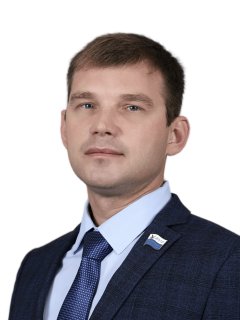 Входит в состав постоянной комиссии:по развитию местного самоуправления.Дата и место рождения: 29 сентября1983 года, Красноярский край, г. Дудинка.Образование: высшее, 2009 г. - Московский государственный университет экономики статистики и информатики (МЭСИ), специальность «Менеджмент организации».Трудовая деятельность: 2001 г. - 2022 г. - военная служба.Общественно-политическая деятельность: Первый секретарь Таймырского (Долгано-Ненецкого) местного отделения КРО ПП «Коммунистическая партия Российской Федерации».Семейное положение: женат, трое детей.10 сентября 2023 года избран депутатом Таймырского Долгано-Ненецкого районного Совета депутатов пятого созыва.